March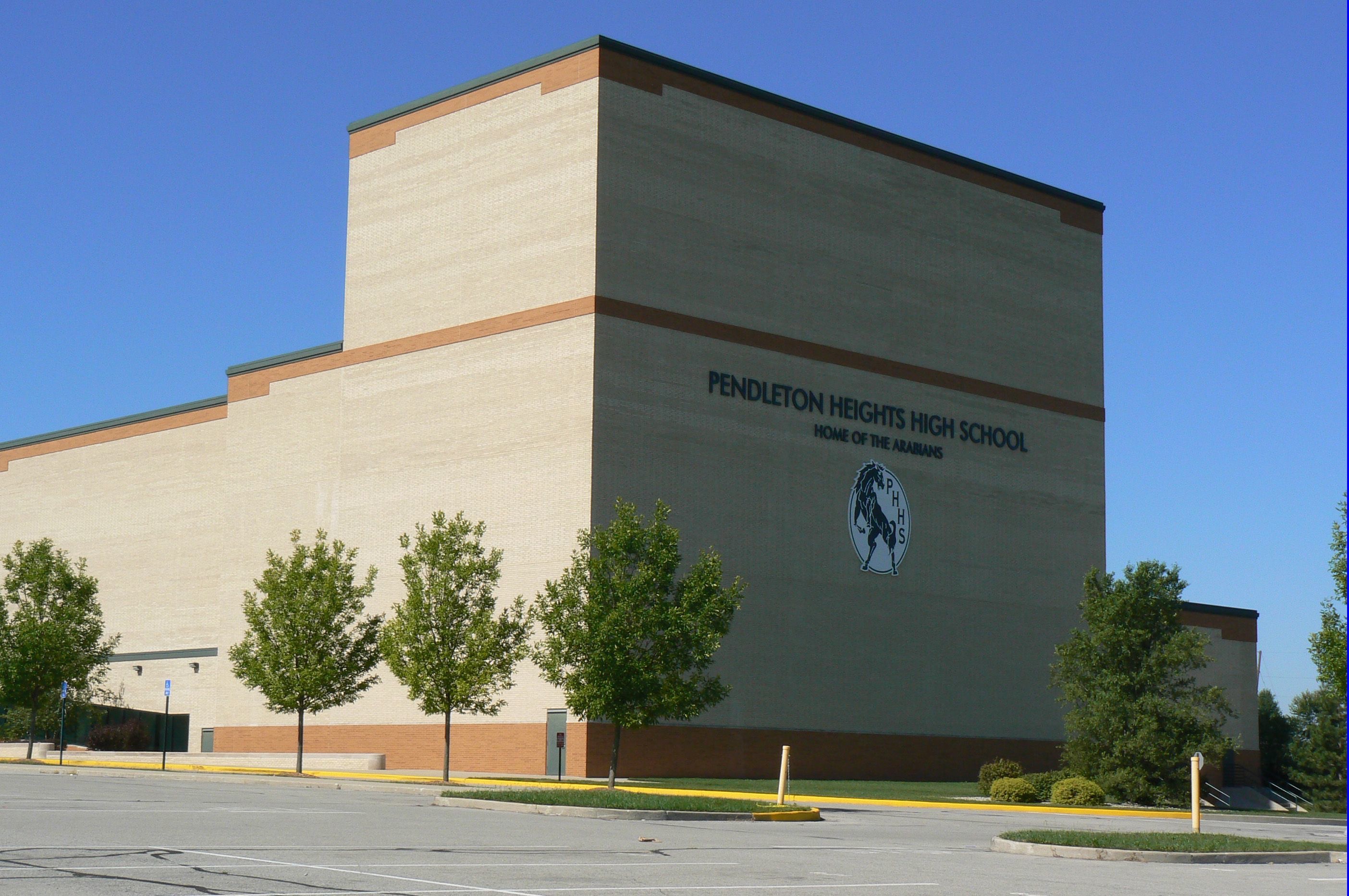 2019SundayMondayTuesdayWednesdayThursdayFridaySaturday12HONOR BANDHONOR BAND3456789 2:30-5:00   PT /ES (Choir Room)5:30-8:30 Run Act 1  2:30-5:00   PT /ES (Choir Room) 5:30 -8:30 Run Show  2:30-5:00   PT /ES (Choir Room)5:30-8:30 Run Show 2:30-5:00   PT /ES (Choir Room)BAND CLINIC ALLCHOIR COMPETITION8:30- Noon Orchestra Rehearsal10-4 WORK DAY AUDITORIUM10111213141516SNOW WEEKSNOW WEEK1:00 -4:00 PT/ES (Choir Room)SNOW WEEK1:00 -4:00 PT/ES (Choir Room)SNOW WEEK 5:00-8:00 Choir RallySNOW WEEKCHOIR COMPETITION8:30- Noon Orchestra Rehearsal171819202122238:30- Noon Orchestra Rehearsal10-4 WORK DAY AUDITORIUM Possible242526272829305:30-8:30 Run Show5:30-8:30 Run Show5:30-8:30 Run Show5:30-8:30 Run Show8:30- Noon Orchestra Rehearsal10-4 WORK DAY AUDITORIUM Possible